3 DIY Holiday Decorations for Your HomeThe holidays are right around the corner! What better way to save money while spending quality time with your families than crafting your own holiday decorations! Here are 5 cheap and simple ideas to make your home extra cozy this season.1. Frosty the Fridge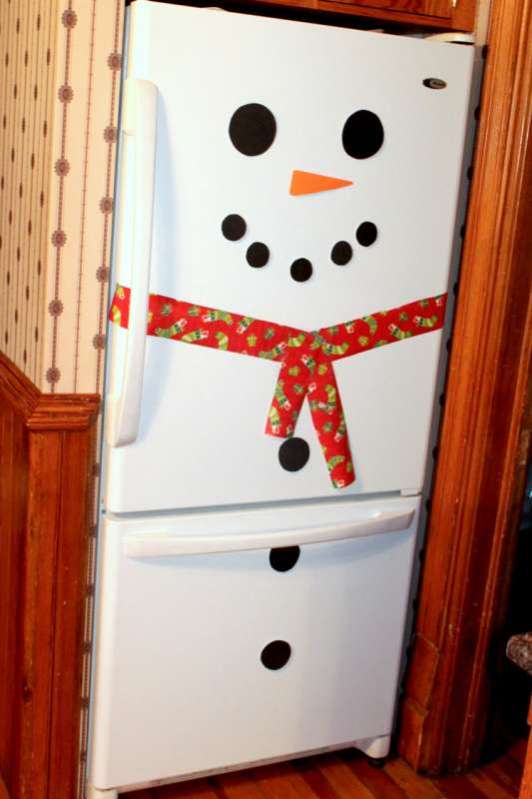 source: http://handsonaswegrow.com/activity-snowman-fridge/What you will need:1 black foam sheet or construction paper1 orange foam sheet or construction paperWrapping paperTape or adhesive magnetsDirections:Cut the black sheet so you have a total of 2 large circles (eyes), 3 medium circles (buttons) and 5 small circles (mouth).Cut a large triangle from the orange sheet for the nose.Take any scrap wrapping paper to form into the snowman’s scarf. Cut into wide strips and tape in place.Use tape or adhesive magnets to secure all of the parts into place on your refrigerator!(optional) if you have a hat, place on top of your refrigerator and watch Frosty come to life!Don’t think your fridge will work for this project? Try on a door instead!2. Holiday Card Wreath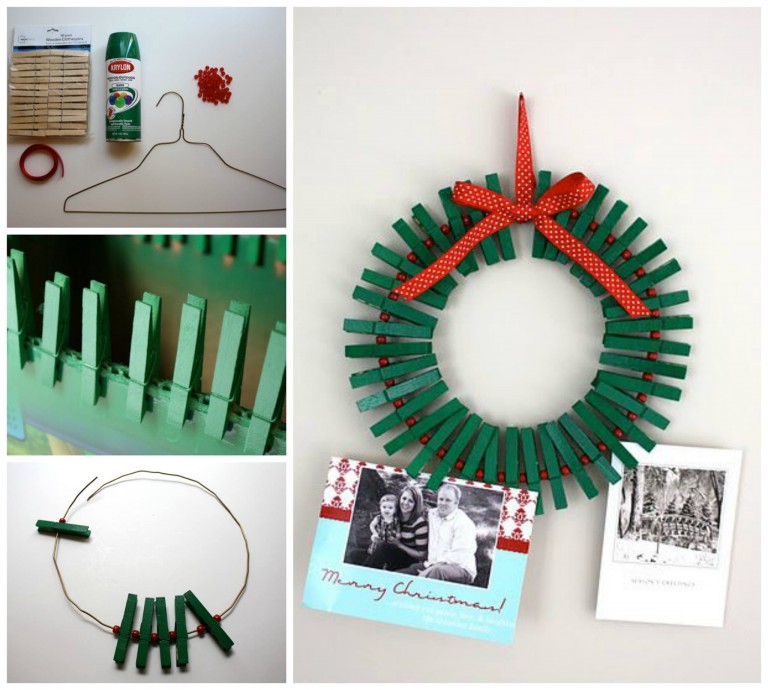 Source : http://www.gwennypenny.com/2010/12/haul-out-holly-day-8-with-craftiness-is.htmlWhat you will need:50 pack of Clothes Pins1 yard of ribbonWire clothes hangerGreen spray paintPony beads or other decorationsWire cutterGlue gunDirections:Place your clothes pins on something that will prop them up, such as a box Spay 3-4 coats of the green paint covering all areas and let dry.Cut the hook from the wire hanger and shape into a circleAlternate sliding the clothes pins, beads, and any other decorations you may have into the wire until the wire is just about full. (leave space for the wires to overlap) Hot glue the wires togetherCut a piece of ribbon to tie around the wire, then trim the ends and glue to the wireUsing the rest of the ribbon, tie a bow and glue to the top of the wireHang on the wall and pin your holiday cards!3. Candy Cane Vase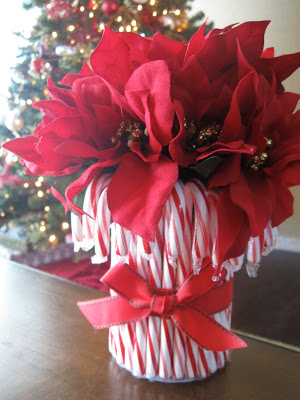 Source: http://www.livingwellspendingless.com/2010/12/17/christmas-party-planning-candy-cane-arrangement/What you will need:1 box of candy canesEmpty canRibbonArtificial (or real) flowersHot glue gunDirections:Hot glue the back of the candy canes all around the empty can.Cut the ribbon and glue around the candy canes.Create a bow and glue it to the front.Find artificial poinsettias or other flowers from unused decorations and place in the vase!